How to change system close mapping for fund balance (GLMT)The system follows closing rules when a new account is established.A new fund 1 income statement account will automatically close to 01_00_719999_33001 - Accumulated <Excess>Deficit : Unrestricted Fund BalanceAll other accounts (Fund 2 and above) will create and close to 02-XX-XXXXXX-33002.  (Program and department code will be the same as the new account, fund will default to 33002.)For new Fund 3 Accounts (Permanently Restricted) this causes a problem.  For example, a new restricted contribution to fund three (Example – A new endowed fund is created with a credit to 03-00-771078-46501.  Without intervention to the system close mapping, this fund will close to 03-00-771078-33002.  The correct coding should be to 03_00_771078_33003.)Below are steps to direct the fund closing mapping to the correct account.Enter GLMT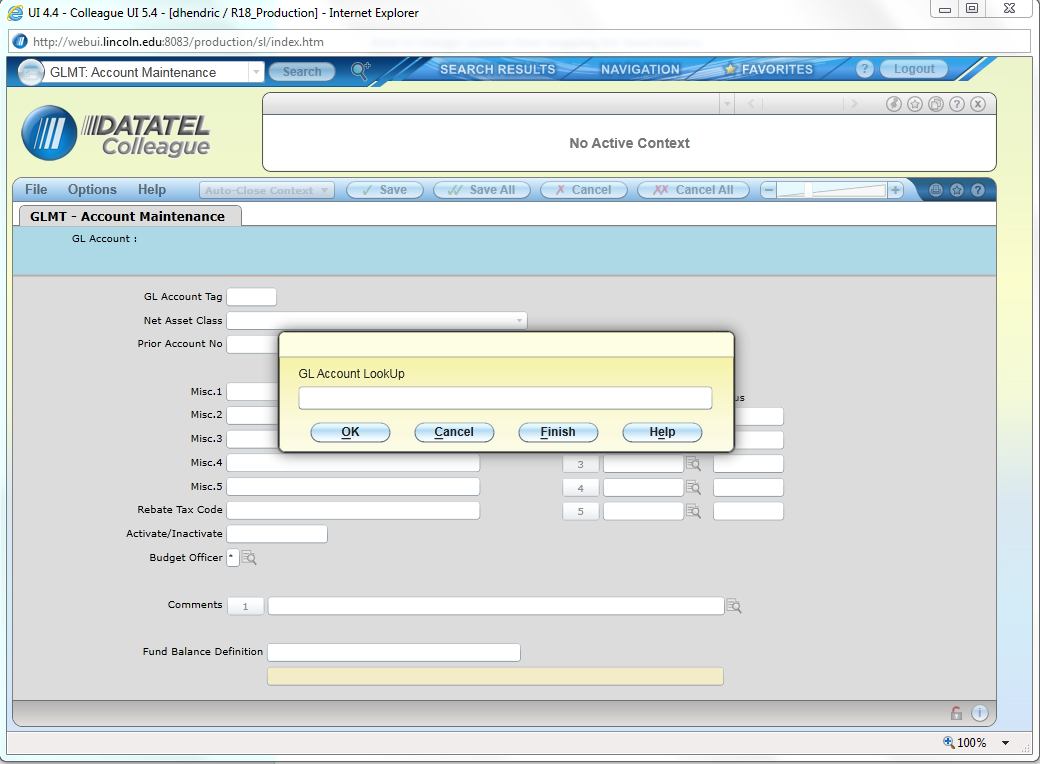 Enter Income Statement Account to be remapped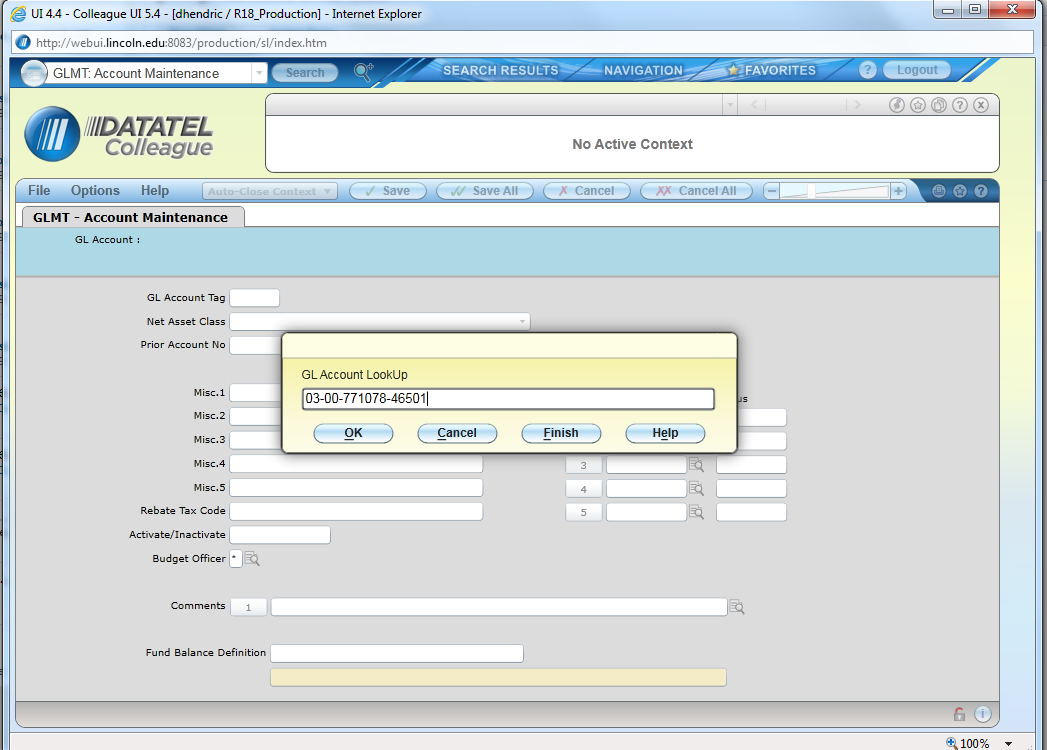 Note the default mapping is pointing to “33002”(Temp Restricted) (See Below)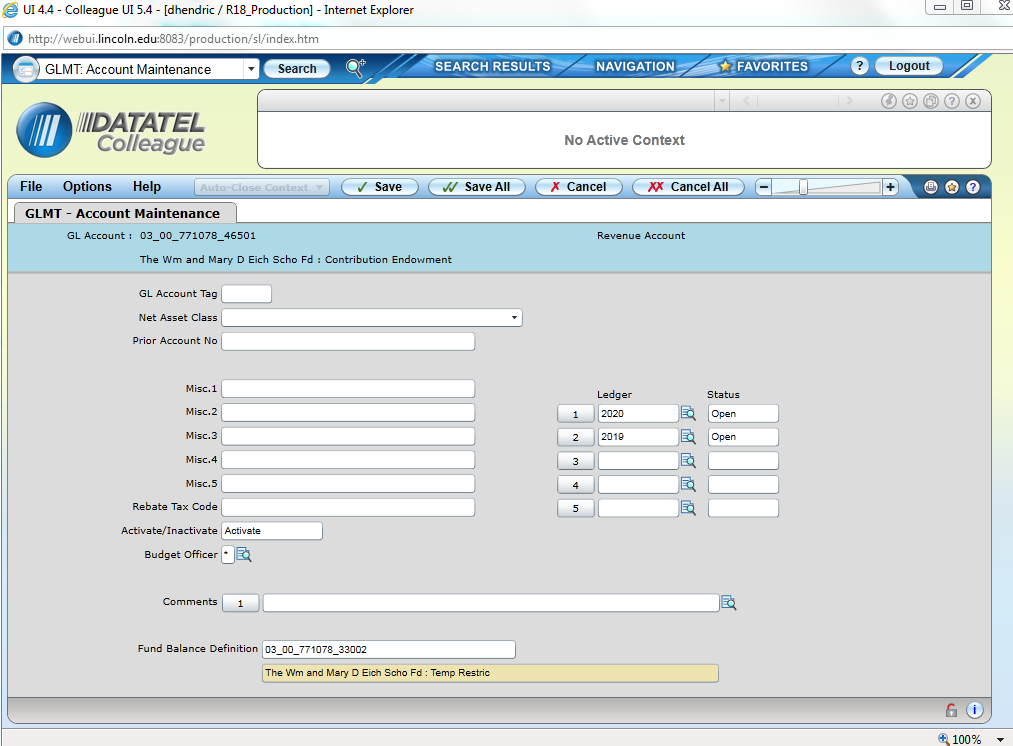 Edit the “Fund Balance Definition” to show “33003.”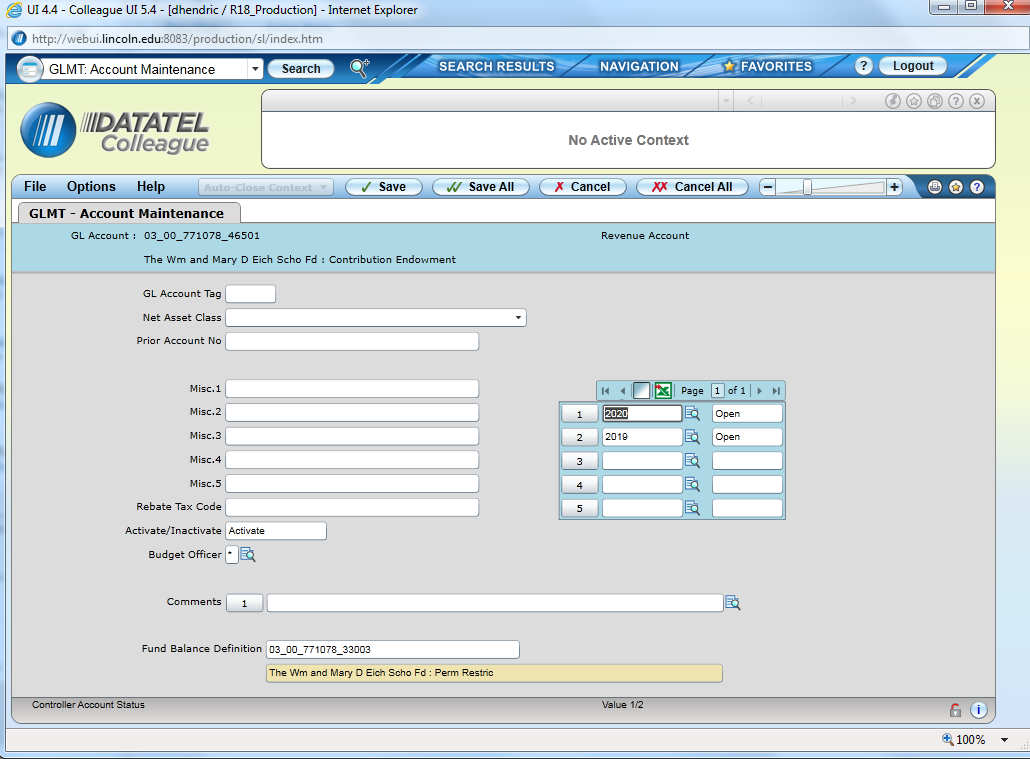 Select “Save All” (You will get a message asking for a budget officer to be assigned – Select “OK” ignoring this message.)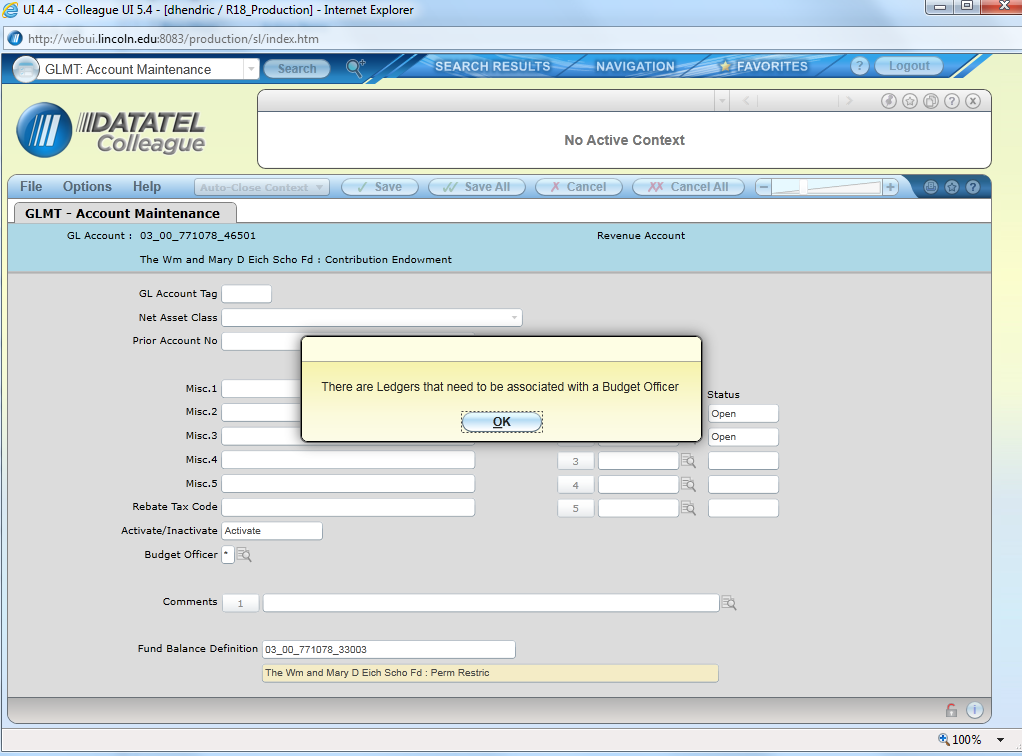 The system will now close to the correct fund balance account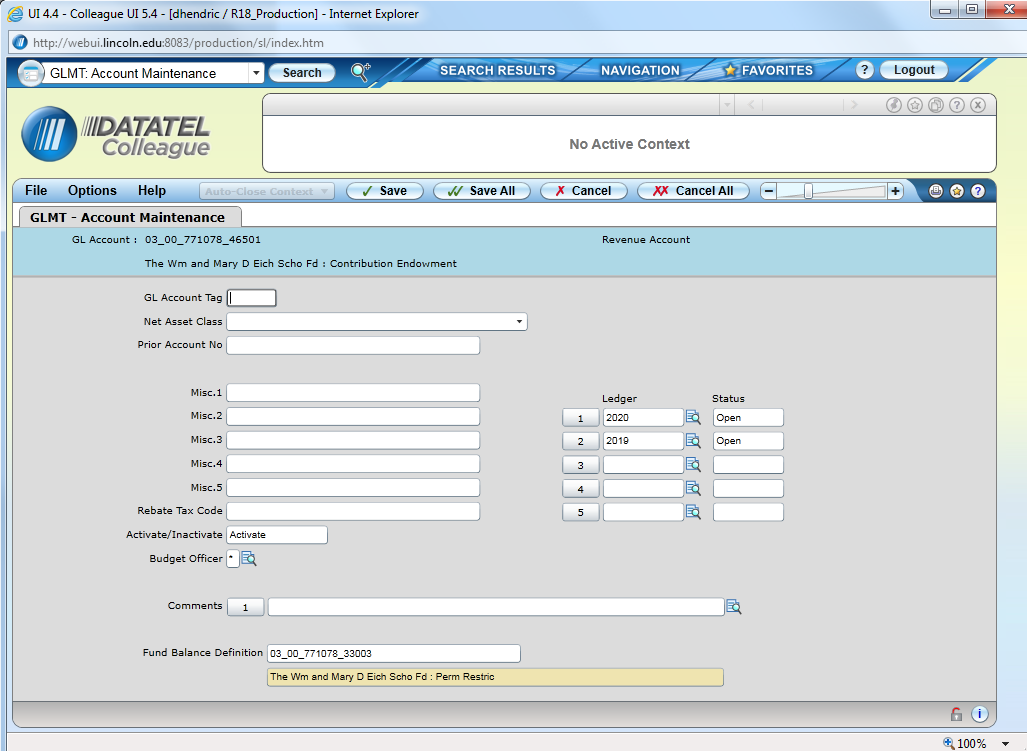 